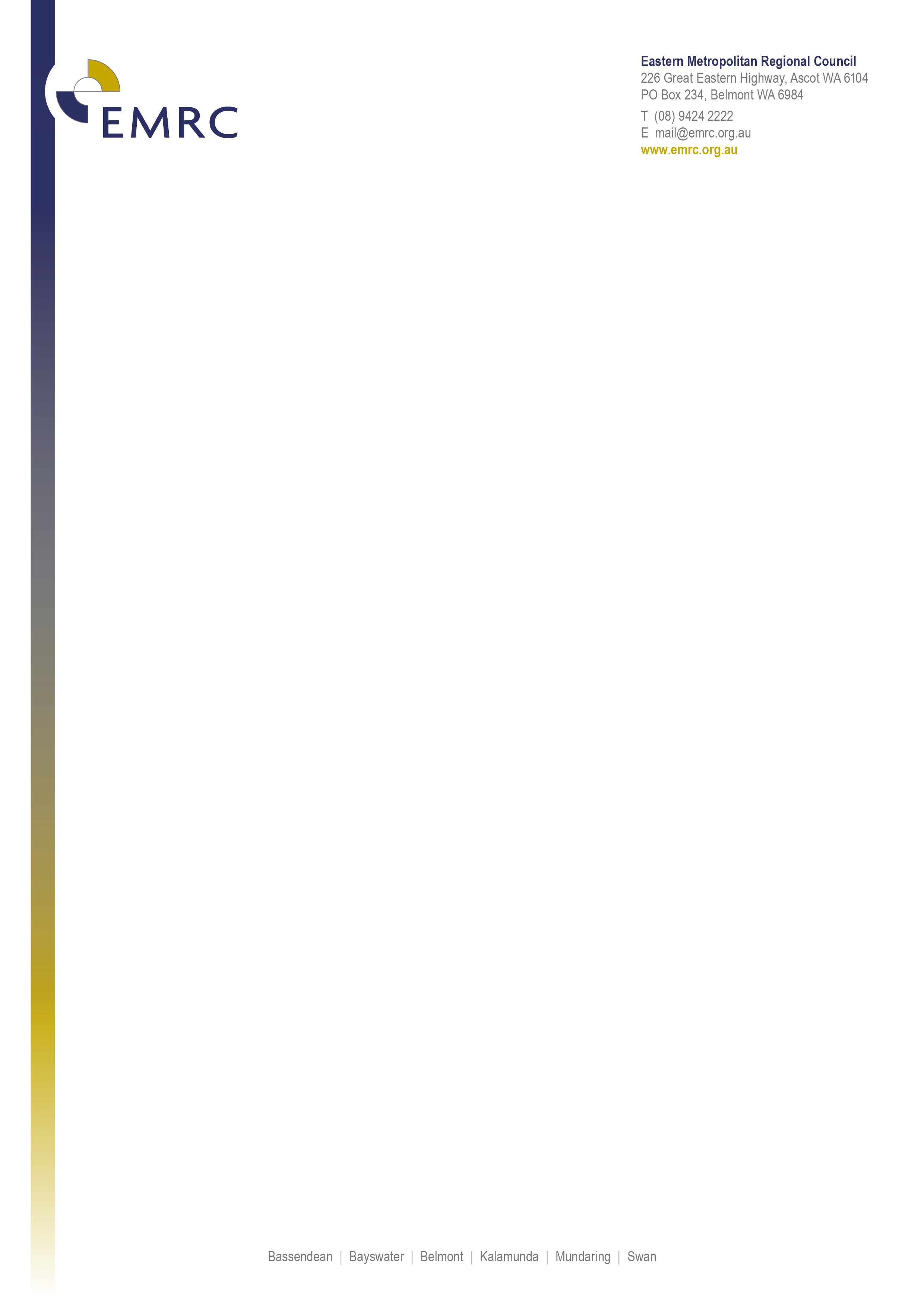 Position DescriptionWaste Education OfficerPosition DetailsPosition Title	Waste Education OfficerClassification	EMRC Remuneration Band - Level 8 Position Number	A0006ABasis of Employment	Full TimeTeam Name	Sustainability - Waste Education TeamPosition ObjectivesDevelop, implement, coordinate and review resource recovery community awareness and education projects in line with the organisation’s strategic plan.Within TeamAssist in the timely achievement of operational goals and objectives by:Assist with general Waste Education activities as required.Ensuring all waste education material and communications have a consistently professional image and message.Work with key stakeholders to deliver waste education to the community on sustainable waste management practices.Assist in implementing approved waste education activities for member council residents in conjunction with the rollout of Food & Garden Organics services (FOGO).Assist in preparing member council employees to provide first points of contact for residents receiving new FOGO, Recycle and Waste Services.Provide assistance to member council employees investigating and responding to customer enquiries and concerns relating to the FOGO collection service in a timely, effective and efficient manner.Assist with bin auditing and the tagging programs as part of the introduction of the FOGO system and ongoing.Promote a positive image of the EMRC and its member Councils with the residents and relevant stakeholders.Organisational ValuesThe EMRC’s values describe what we believe in and how we will operate.  All employees are expected to consistently demonstrate EMRC values and display the following behaviours:Excellence	Striving for excellence through the development of quality and continuous improvement.Recognition	Valuing employees in a supportive environment that focuses on their wellbeing.Innovation	Focus on innovative approaches in projects and service delivery.Responsiveness	Dynamic and flexible service delivery.Integrity	Accountability and consistency in all that we do.Leaders ensure that the organisation’s values are created and sustained by establishing the Council’s strategic direction and providing an environment that encourages all employees to reach their potential in achieving the organisational outcomes.Key Duties/ResponsibilitiesWaste Education ResponsibilitiesCoordinate bookings and promotions.Liaise with and support member Councils regarding waste education and community awareness programs and activities.Assist with developing, coordinating and promoting regional waste education communications and marketing.Establish and maintain relationships with schools, tertiary institutions and community groups in the Eastern Region.Develop, implement, monitor and evaluate approved waste education programs and activities across the EMRC region, ensuring a consistent message and professional image on behalf of member Councils and external clients, including community engagement.Provide relevant advice and support to member Councils, external clients, community groups and members of the general public when required.Assist with providing evening and weekend learning programs for the local community that focus on waste environmental issues.Undertake data entry, analysis and compilation of reports.Source grants funding to support waste education initiatives.Receive and respond to telephone and email enquiries.Meet with member council employees and residents to provide feedback and teach correct waste disposal and recycling methods.Identify, develop and coordinate appropriate marketing and communications strategies for resource recovery and waste education programs in collaboration with the Marketing and Communication team.Conduct visual audits and inspections of residents’ bins at the kerbside, as part of the implementation of new kerbside collection systems and provide feedback to residents about their performance through the provision of bin tags and direct contact.Assist with the preparation of reports and briefings as required.Assist with member Council’s FOGO roll outs.Facilitate collaborative partnerships to support member councils and their communities in addressing issues related to effective waste management.Deliver, contribute to or attend relevant events and workshops as required.Work regularly off-site, under the direction of the Coordinator Waste Education.Work Health & Safety (WHS) ResponsibilitiesComply with all Statutory requirements. Take reasonable care to ensure their own safety and health whilst at work and that of others. Consult and cooperate with management on matters of Work Health & Safety. Report all hazards, accidents, incidents and near misses according to the Accident/Incident Reporting process. Develop and follow all safe work procedures as directed by the supervisor or as otherwise directed.Use personal protective equipment (PPE) as required.Organisational Responsibilities Ensure all documents are created, stored and maintained in accordance with the organisation’s electronic Document Management system requirements Ensure all duties are performed in compliance with the procedures documented in the Business Management System (BMS) or other more current internal guideline documents.Actively seek and report on methods of improving systems of work to ensure continuous improvement.Respond to organisational initiatives and assist in the development of the EMRC as directed.Represent the EMRC in a responsible and professional manner at all times.Comply with the policies and procedures of the organisation at all times.Properly organise and manage working time to ensure efficient productivity.Perform other duties as directed that fall within the scope of the position and/or the incumbent’s knowledge and skill base.Position RequirementsCompetenciesA genuine desire to deliver waste and environmental education programs and activities.Knowledge of school-focused waste education programs.Knowledge of resource recovery and waste minimisation activities.Knowledge of community consultation practices.Excellent presentation and public speaking skills to a variety of audiencesGood verbal communication and interpersonal skills, with the ability to liaise effectively with a diverse range of stakeholders and form effective working relationships.Well-developed written communication skills and high attention to detail.Ability to undertake research and translate it into reports The ability to work in a team environment with minimal supervision.Proficiency with Microsoft Office software applications including Word, Excel, PowerPoint, Outlook and Publisher.An understanding of the issues and interests of the general community with regards to waste management (desirable).Knowledge of Local Government operations and procedures (desirable).A can do attitude and willingness to learn on the job.ExperienceExperience in the delivery of waste education/waste management programmes.Experience working with government, local government, community groups, and academic institutions through seminars, workshops, activities etc (desirable).Experience with the coordination of consultants and contractors (desirable).Experience in, or knowledge of, FOGO roll-outs (desirable).QualificationsCurrent and valid WA “C” Class Driver’s Licence (or equivalent).Current Senior First Aid Certificate (or intention to obtain one).Current Working with Children Check (or intention to obtain one).Relevant tertiary qualification in the area of Education, Sustainable Development, or Environmental Science (desirable).Organisational RelationshipsResponsible to	A0145A – Coordinator Waste EducationSupervision of	Not ApplicableInternal and External Liaison	Internal	All EMRC staff	External	Member Council staff		Non-member Council staff		Community Groups		Schools and Tertiary Institutions		Relevant Commonwealth, State Government and Local Government AgenciesExtent of AuthorityThis position operates under the limited supervision of the Waste Education Coordinator and acts within the parameters of established guidelines, policies, procedures, and delegated authorities of the Regional Council.Selection CriteriaEssentialTertiary qualification in the area of education, sustainable development or equivalent.Experience in the delivery of waste education/waste management or behavioural change programs.Excellent presentation and public speaking skills to a variety of stakeholders.Ability to work outside of regular business hours.Highly developed oral, written and electronic communication skills.Empathy with resource recovery and climate change issues.Capable of working within a set budget, time constraints and the EMRC’s  strategic objectives.Ability to work independently and in a busy team environment.Strong verbal communication and interpersonal skills, with the ability to liaise effectively with a diverse range of stakeholders and form effective working relationships.Well-developed written communication skills and high attention to detail.Highly developed customer service and public relations skills.Effective conflict resolution and negotiation skills.Well-presented and professional demeanour.Demonstrated organisational and time management skills and the ability to manage competing priorities.Proficiency with Microsoft Office software applications, including Word, Excel, Powerpoint and Outlook.Knowledge of safe work procedures and OSH training relevant to work activities and work area.Experience in direct communications with the community.Tertiary qualification in environmental science, education or equivalent.Current and valid WA “C” Class Driver’s Licence (or equivalent).Current Senior First Aid Certificate (or intention to obtain one).Current Working with Children Check.DesirableWaste auditing.Experience working with government, local government, community groups and academic institutions through seminars, workshops, activities and events.Experience in preparing grant funding applications.Knowledge and understanding of the waste industry and current resource recovery issues.Incumbent UndertakingI acknowledge that I have read, understood, and accept the requirements of the role as described in this position description. I understand that this position description may be amended from time to time to reflect changes to the position.Date Last Reviewed	February 2023Reviewed	Senior HR AdvisorUpdated	Senior HR AdvisorApproved	Manager Human ResourcesName of EmployeeSignature of EmployeeDate